 1.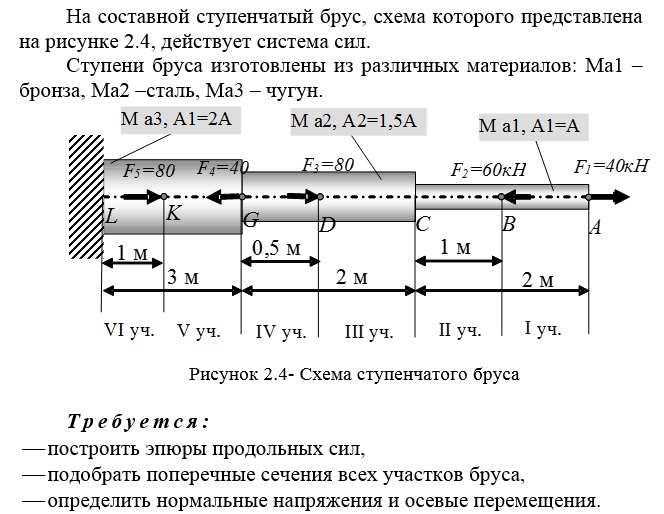 Мои данные:
2. Задача. Определить длину фланговых швов, прикрепляющих  уголок к косынке (рис. 1.4.1). Соединение  должно быть равнопрочным с уголком. Значения допускаемых напряжений: для основного  МПа, для сварного шваМПа; катет шва K=t мм. Уголок неравнополочный Исходные данные даны в таблице 1.4.1.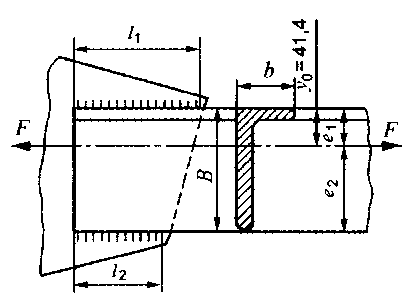 3. Задача. Узел фермы (рис. 2.4.1) состоит изфасонки (лист), раскоса и стойки, которые крепятся заклепками. Диаметр заклепок d= 17 мм. Усилия в раскосе N1=110 кН, в стойке N2 = 80 кН. Толщина фасонки мм. Определить необходимое число заклепок, если МПа;  МПа. Входные данные в таблице 2.4.1.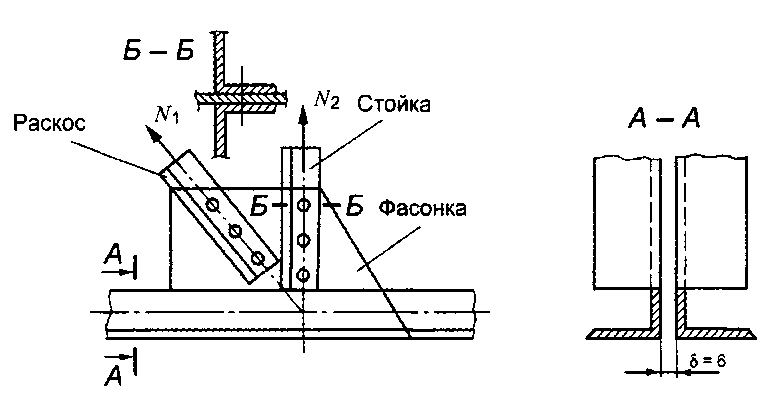 4.  Шестерня соединена с валом с помощью цилиндрической шпонки (штифта) (рис. 3.4.1). Определить напряжения смятия и среза.Окружное усилие в зубчатом зацеплении  =  2 кН, диаметр штифта dш = 10 мм, длина штифта lш = 45 мм: диаметр колеса  dк = 150 мм,  диаметр вала  d = 35 мм (рис. 3.4.2). Входные данные в таблице 3.4.1 для задачи 3.4.1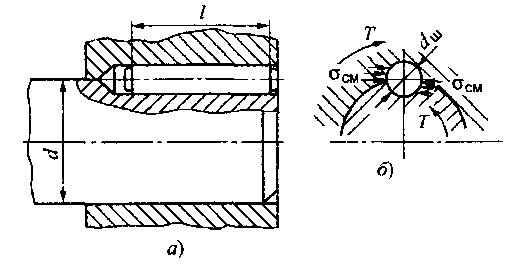 5. Эвольвентное зубчатое соединение передает вращающий момент Т Нм. Номинальный диаметр зубьев z, модуль m мм (табл. 1.10). Соединение неподвижное. Твердость поверхности в пределах НВ 240 ...300. Определить из условия прочности на смятие длину зуба l.  МПа.6. Сделать только в).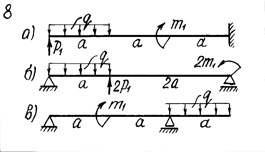 123456F1F2F3F4F55432124020303050№вариантаУголокx0y0t,ммAрасч,мм2[τ’]cp,МПа[σ]p,МПа9012,829,568540,65 [σ]p240№вариантаN1,кНN2,ммδ,ммd,мм[σ]см,МПа[τ],МПа10090817300140Ft,кНlш,ммdш,ммdк,ммd,мм2,7491114849Т,НмzHB[σ]см31003825486